1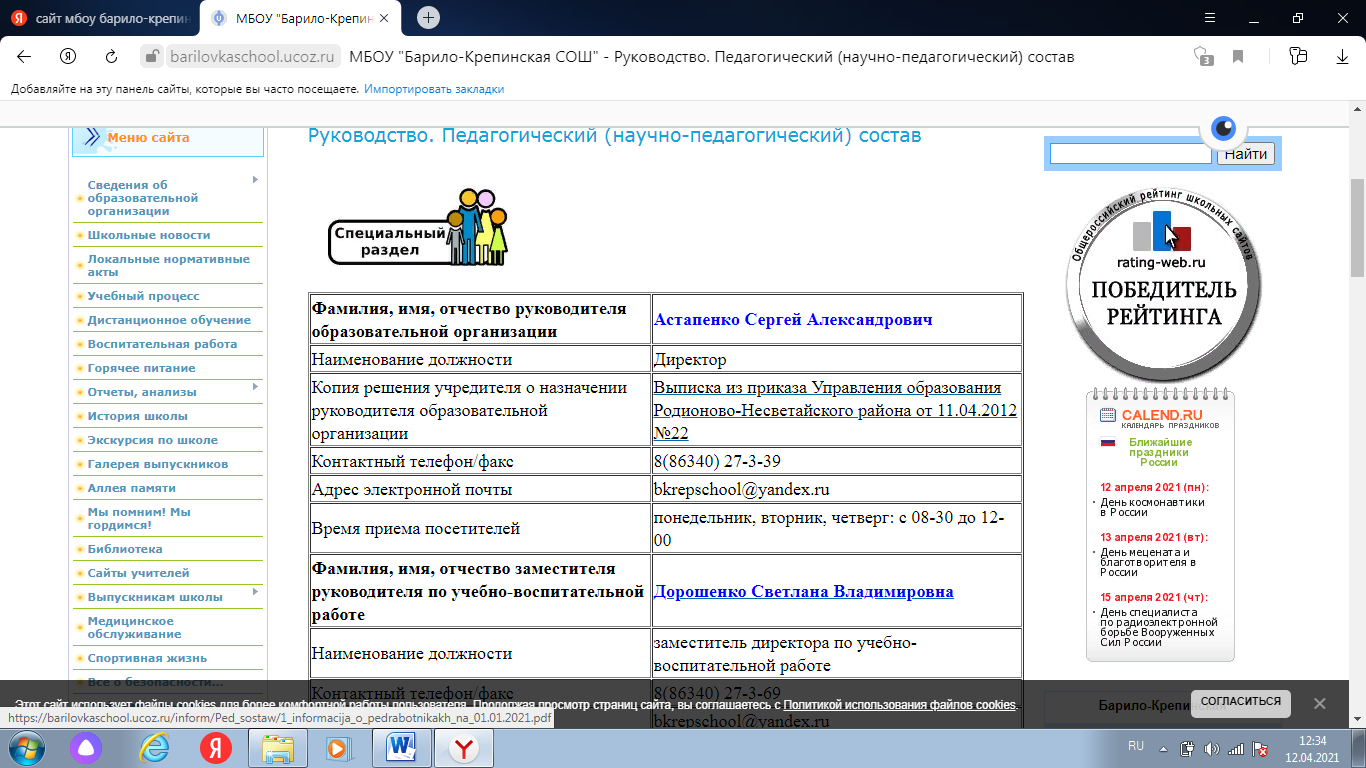 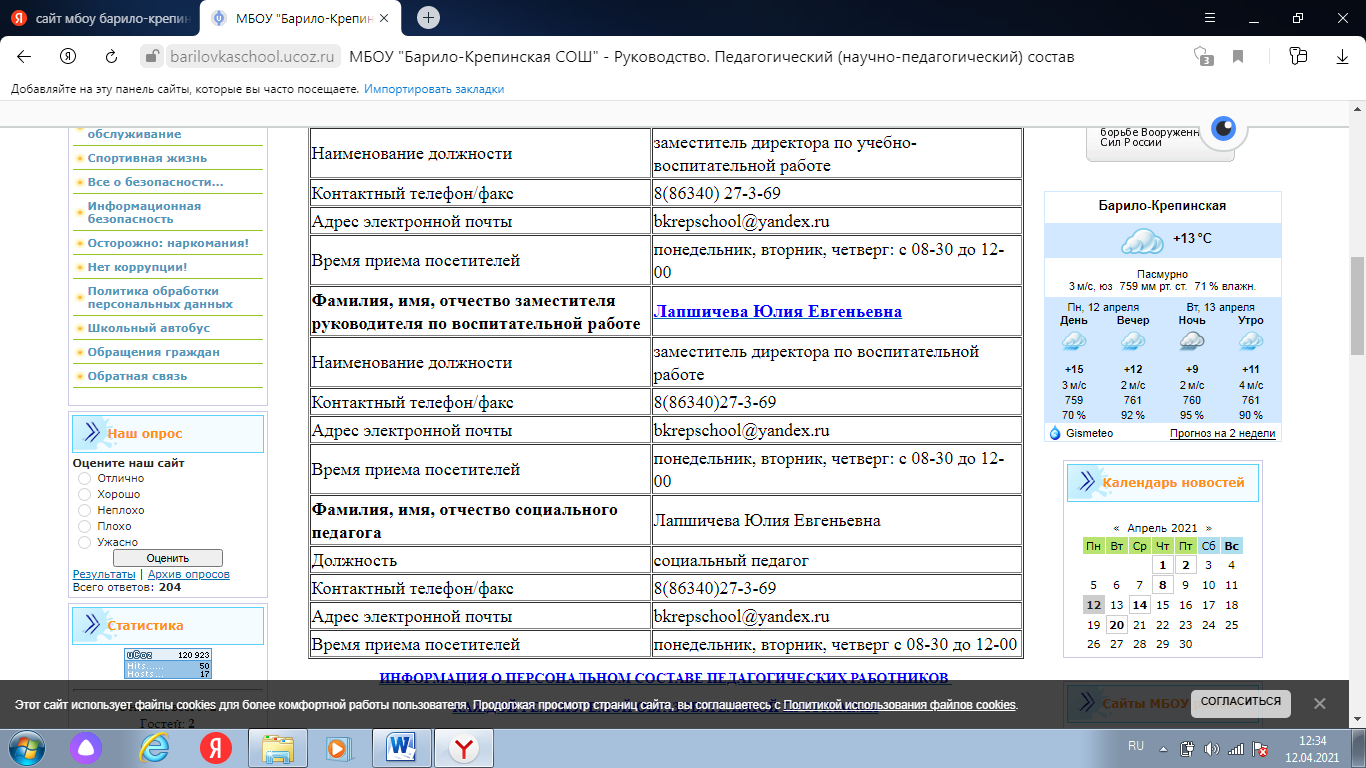 Руководство. Педагогический   составИнформация о руководителе и его заместителяхФИО руководителя ОО	Науменко Наталья АлександровнаДолжность	директорТелефон/факс	8(86340) 26-7-20Электронная почта	ksh007@mail.ruФИО заместителя директора по УВР	Барыкина Любовь ЛеонидовнаДолжность	заместитель директора по учебно-воспитательной работеТелефон	8(86340) 26-7-12Электронная почта	ksh007@mail.ruФИО заместителя руководителя по ВР	Данцева Марина ВладимировнаДолжность	заместитель директора по воспитательной работеТелефон	8(86340)26-7-12Электронная почта	ksh007@mail.ruФИО заместителя руководителя по АХЧ	Голубова Валентина НиколаевнаДолжность	заместитель директора по АХЧТелефон	(886340)26-7-12Информация о   составе педагогических работников    20 педагогических работников.Уровень квалификации педагогов: высшая категория - 2, I категория - 9;молодые специалисты - 1.13 учителей - выпускники нашей школы.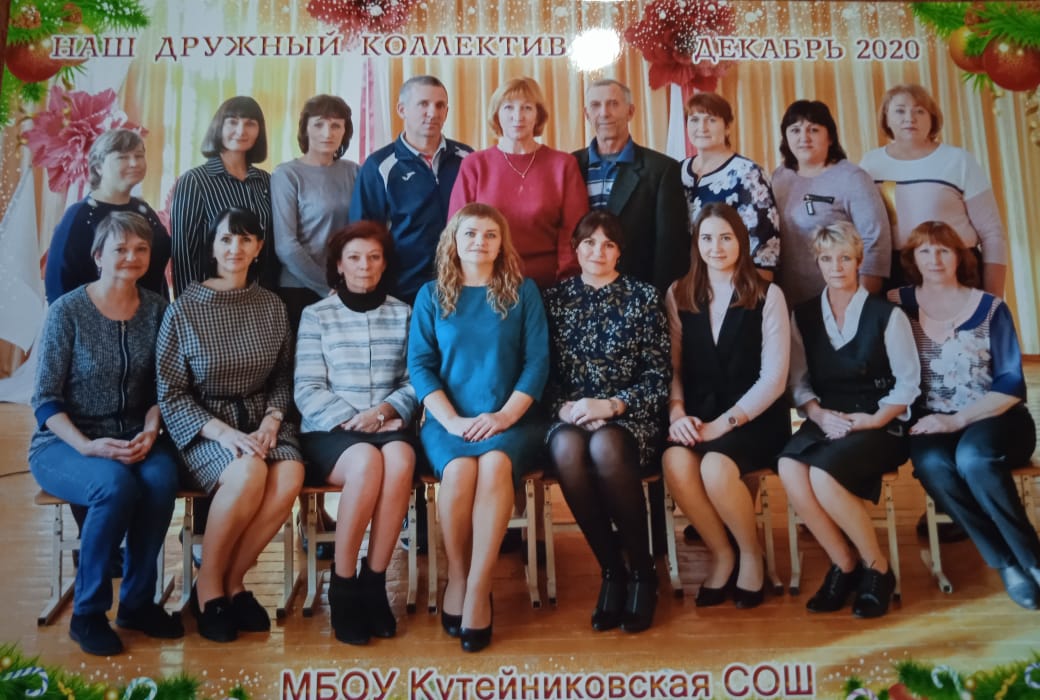 Науменко Наталья АлександровнаОбразование – высшее, Федеральное государственное автономное образовательное учреждение высшего образования «Южный федеральный университет» г.Ростов-на-Дону, магистратура,2020С 2010-2015 работала в МБОУ «Кутейниковская СОШ» учителем русского языка и литературы, с 2015-2020 работала в МБОУ «Родионово-Несветайская СОШ №7» учителем русского языка и литературы, с 2015-2020 руководитель «Школы молодого учителя» Родионово-Несветайского районаОбщий стаж – 15 лет 6 месяцев, педагогический – 11 летУчитель I квалификационной категории.Победитель конкурса «Учитель года Несветая» в номинации «Педагогический дебют, 2011, «Лучший классный руководитель», 2014Профессиональная переподготовка: «Проектное управление как фактор эффективного функционирования и развития современной школы в условиях реализации национального проекта «Образование», 2020Курсы повышения квалификации: учёной степени - нет, учёного звания - нет.  Павленко Виктор МихайловичОбразование – высшее, Таганрогский Государственный Педагогический Институт, 1982.С 1982 года работал в МБОУ "Кутейниковская СОШ" учителем физики и информатики.Общий стаж – 37 лет, педагогический – 37.Учитель I квалификационной категории.Награждён знаком "Почётный работник народного образования"Профессиональная переподготовка: «Менеджмент (в образовании)», 2016.Курсы повышения квалификации: «Проектирование образовательного пространства развития обучающихся физике (одаренные , с ОВЗ) в логике ФГОС» , 2019; «Развитие профессиональных компетенций учителя информатики в контексте требований ФГОС и профессионального стандарта «Педагог» , 2019, "Проектное управление образовательной организацией в условиях модернизации образования", 2019. учёной степени - нет, учёного звания - нет.  Данцева Марина ВладимировнаОбразование – высшее, Таганрогский Государственный Педагогический Институт, 1995.Общий стаж работы – 36 лет, педагогический – 17 лет.с 2017 года – заместитель директора по воспитательной работе.Учитель географии и музыки.Курсы повышения квалификации:  «Реализация воспитательного компонента ФГОС в образовательной практике современной образовательной организации» 2018 г.;   «Учитель литературы. Преподавание предмета «Литература» в условиях реализации ФГОС», 2017.учёной степени - нет, учёного звания - нет.    Боголюбова Светлана БорисовнаОбразование – высшее, Ростовский Государственный Педагогический Институт, 1985.Общий стаж работы – 30 лет, педагогический – 30 лет, имеет звание "Ветеран труда".С 1998 года – учитель английского языка в МБОУ "Кутейниковская СОШ".Учитель I квалификационной категории.Классный руководитель 5 класса.Лауреат конкурса "Лучший классный руководитель 2012 г", Награждена грамотой Министерства образования и науки РФ.Курсы повышения квалификации:    «Педагогические технологии и конструирование образовательного процесса учителя иностранного языка в условиях введения и реализации ФГОС» 2018. учёной степени - нет, учёного звания - нет.Дзугкоева Ольга ГеннадьевнаОбразование – высшее, Ростовский Государственный Педагогический Институт, 1989.Общий стаж работы – 36 лет, педагогический – 31 год, имеет звание "Ветеран труда".С 1990 года работает в МБОУ "Кутейниковская СОШ" учителем английского языка,с 1994 года по 2017 год – заместитель директора по воспитательной работе.Учитель I квалификационной категории.Классный руководитель 8 кл.Награждена грамотой Министерства образования и науки РФКурсы повышения квалификации: «Педагогические технологии и конструирование образовательного процесса учителя иностранного языка в условиях введения и реализации ФГОС» 2018 г.учёной степени - нет, учёного звания - нет.Бочков Николай ВладимировичОбразование – высшее: заочное отделение Ростовского Государственного Педагогического Института, 1985 .С 1977 года по настоящее время работает   в МБОУ "Кутейниковская СОШ".Учитель ОБЖ.Общий стаж работы -42 года, педагогический - 42 года.Награжден знаком «Отличник народного просвещения», имеет звание «Ветеран труда».Имеет соответствие занимаемой должности "Учитель".Курсы повышения квалификации: «Учитель основ безопасности жизнедеятельности. Преподавание предмета «Основы безопасности жизнедеятельности» в условиях реализации ФГОС», 2017учёной степени - нет, учёного звания - нет.Барыкина Любовь ЛеонидовнаОбразование - высшее, Ростовский Государственный Педагогический институт,1990. С 1990 года работает в МБОУ "Кутейниковская СОШ".Общий стаж - 35 лет, педагогический - 31 год, имеет звание "Ветеран труда".Учитель математики, имеет соответствие занимаемой должности "Учитель".Лауреат конкурса "Лучший классный руководитель 2010 года, Награждена грамотой Министерства образования и науки РФКурсы повышения квалификации: «Обеспечение образовательного пространства развития обучающихся математике (одаренные, с ОВЗ) в контексте с ФГОС», 2018 г.учёной степени - нет, учёного звания - нет.Четверикова Елена ФёдоровнаОбразование - высшее, Таганрогский Государственный Педагогический Институт, 1996.Общий стаж работы- 24 года, педагогический - 24 года.В МБОУ "Кутейниковская СОШ" работает с 1995г, учитель математики и физики.Имеет I квалификационную категорию.Победитель номинации "Педагогический дебют" районного конкурса "Учитель года Несветая - 2006".В 2010 - 2013 гг. работала директором   школы.Классный руководитель 7 кл.Курсы повышения квалификации:  «Обеспечение образовательного пространства развития обучающихся математике (одаренные, с ОВЗ) в контексте с ФГОС» 2018г.; «Проектирование пространства развития предметных компетенция и УУД обучающихся физике с использованием современных образовательных технологий в контексте ФГОС», 2018г.учёной степени - нет, учёного звания - нет.Устинцова Жанна ГеннадьевнаОбразование – высшее, Ростовский Государственный Педагогический Университет, 1994.Общий стаж работы – 26 лет, педагогический - 26 лет, в МБОУ "Кутейниковская СОШ" работает с 1993 года.Учитель русского языка и литературы. Классный руководитель 11 кл.Учитель I квалификационной категории.Руководитель школьного МО учителей предметов гуманитарного цикла.Курсы повышения квалификации: «Эффективные педагогические практики реализации Концепции преподавания русского языка и литературы в контексте ФГОС», 2018.учёной степени - нет, учёного звания - нет.Хроленко Анастасия ВладимировнаГод рождения - 1977.Образование - высшее, Таганрогский Государственный Педагогический Институт, 2002.Общий стаж работы- 21 год, педагогический - 21 год.Учитель начальных классов, классный руководитель 3 кл. Имеет соответствие занимаемой должности "Учитель".Курсы повышения квалификации: « Проектирование методической системы, оценка учебных достижений младших школьников в соответствии с требованиями ФГОС НОО», 2019 г.учёной степени - нет, учёного звания - нет.Букурова Светлана ВладимировнаОбразование – высшее, Таганрогский Государственный Педагогический Институт, 1995.Общий стаж – 30, педагогический - 26 лет.Работала учителем начальных классов в Алексеево – Тузловской , Большекрепинской школах, воспитателем в МДОУ «Ладушка» (сл. Родионово - Несветайская).С 2006 года работала в МБОУ "Кутейниковская СОШ" вожатой, учителем истории. С 2012 года - учитель истории и обществознания. Классный руководитель 6 класса.Учитель I квалификационной категории.Курсы повышения квалификации:  « Современные способы достижения и оценки образовательных результатов по истории и обществознанию в контексте ФГОС ОО», 2018учёной степени - нет, учёного звания - нет.	Козинцева Нина Сергеевна  (находится в отпуске по уходу за ребенком)Образование - высшее:  Ростовский-на-Дону филиал Кубанского Государственного Университет физкультуры,спорта и туризма(закончила с отличием в 2007 году).Работала инструктором по физической культуре в МДОУ "Кузнечик".Общий стаж - 16 лет, педагогический - 15 лет.Учитель физической культуры и географии. Имеет соответствие занимаемой должности "Учитель".Курсы повышения квалификации:  « Развитие профессиональных компетенций учителя физической культуры в условиях реализации ФГОС»,  2019; «Формирование предметных и метапредметных результатов средствами школьной географии в соответствии с требованиями ФГОС ООО»,  2017 г.учёной степени - нет, учёного звания - нет.Моисеенко Ирина НиколаевнаОбразование – среднеспециальное; Донской педагогический колледж, 2002.Общий стаж работы - 31 год, педагогический - 21 год.Учитель I квалификационной категории.Учитель ИЗО и технологии. Классный руководитель 9 кл.Социальный педагог.Руководитель  школьного МО учителей предметов естественно-математического цикла.Курсы повышения квалификации:  «Современные подходы к реализации обновленного содержания предметной области « Технология» в условиях внедрения ФГОС, 2017 г.;   «Учитель изобразительного искусства в условиях реализации ФГОС», 2019.;  «Психологическое сопровождение инклюзивного образования: стратегии и техники», 2017.учёной степени - нет, учёного звания - нет.Симоненко Ксения ВалерьевнаОбразование - высшее, Южный Федеральный Университет, 2010 год.В МБОУ "Кутейниковская СОШ" работает с 1 сентября 2013 года.Учитель биологии и химии. Имеет соответствие занимаемой должности "Учитель".Общий стаж работы - 6 лет, педагогический - 6 лет.Классный руководитель 10 класса.Курсы повышения квалификации:  «Учитель биологии. Преподавание предмета «Биология» в условиях реализации ФГОС», 12. 02.19; «Учитель химии. Преподавание предмета «Химия» в условиях реализации ФГОС», 2019.учёной степени - нет, учёного звания - нет.Павленко Людмила ВасильевнаОбразование – высшее, Таганрогский Государственный Педагогический Институт, 1982.Общий стаж – 37 лет, педагогический – 37.С 1982 года работает в МБОУ "Кутейниковская СОШ" учителем начальных классов. Классный руководитель 1 класса.Учитель высшей категории.Награжден знаком «Отличник народного просвещения», имеет звание «Ветеран труда».Курсы повышения квалификации:  «Современный урок в начальной школе в условиях реализации ФГОС НОО», 2017.учёной степени - нет, учёного звания - нет.Батова Елена АлександровнаРодилась в 1978 году.Образование – высшее, Ростовский Государственный Экономический Университет, 2014.Общий стаж работы – 21 год, педагогический - 21.Руководитель школьного МО учителей начальных классов.Учитель начальных классов, классный руководитель 2 класса.Имеет высшую квалификационную категорию.Победитель конкурса "Учитель года Несветая- 2015".Курсы повышения квалификации: «Проектирование методической системы, оценка учебных достижений младших школьников в соответствии с требованиями ФГОС НОО», 2019 г.учёной степени - нет, учёного звания - нет.	Швец Наталья ВикторовнаОбразование – среднеспециальное, Ростовский-на-Дону колледж №2, 1997 год.Учитель начальных классов. Классный руководитель 4 кл.Учитель I квалификационной категории.Стаж работы: общий - 33, педагогический - 31 год, имеет звание "Ветеран труда".Награждена благодарственным письмом Министерства образования и науки за качественное исполнение обязанностей в качестве организатора в ППЭ при проведении ОГЭ и ЕГЭ. Награждена грамотой Министерства образования и науки РФ.Курсы повышения квалификации: «Современный урок в начальной школе в условиях реализации ФГОС НОО», 2017.учёной степени - нет, учёного звания - нет.Долотова Екатерина ВладимировнаОбразование – высшее, Федеральное государственное автономное образовательное учреждение высшего образования «Южный федеральный университет» г.Ростов-на-Дону, магистратура,2019Педагог-психолог.Стаж работы: общий - 5, педагогический - 1 год.Курсы повышения квалификации:" Навыки ведения профилактической деятельности формы и методы своевременного вФамилия, Имя, Отчество педагогаЗанимаемая должность (должности)Уровень образованияКвалификацияНаименование направления подготовки и (или) специальностиУченая степень (при наличии)Ученое звание (при наличии)Повышение квалификации и (или) профессиональная подготовкаОбщий стаж работыСтаж по специальностиПреподаваемые учебные предметы, курсы, дисциплины (модули)Науменко Наталья АлександровнаДиректорВысшее, ФГАОУВО «Южный федеральный университет», 2020Первая приказ №      от Квалификация: Магистр, Специальность: Педагогическое образованиеНетНет1) 07.09.2020-16.10.2020, ГОУ ДПО «РОИПК и ПРО», «Проектное управление как фактор эффективного функционирования и развития современной школы в условиях реализации национального проекта «Образование»» - 108 часов;15,611Науменко Наталья АлександровнаУчитель русского языка и литературыВысшее, ФГАОУВО «Южный федеральный университет», 2020Первая приказ №      отКвалификация: Магистр, Специальность: Педагогическое образованиеНетНет1) 06.02.2021, ООО «Центр профессионального образования «Развитие», «Развитие текстовой деятельности обучающихся на уроках русского языка и литературы в конспекте ФГОС» - 108 часов;2) 12.05.2020-29.05.2020, ГОУ ДПО «РОИПК и ПРО», «ФГОС: критериальный подход к оцениванию задания с развернутым ответом участников ГИА-9 по русскому языку» - 72 часа;15,611Русский язык – 8,10 кл, литература – 8, 10 кл, родной язык – 8 кл,родная литература – 10 клФамилия, Имя, Отчество педагогаЗанимаемая должность (должности)Уровень образованияКвалификацияНаименование направления подготовки и (или) специальностиУченая степень (при наличии)Ученое звание (при наличии)Повышение квалификации и (или) профессиональная подготовкаОбщий стаж работыСтаж по специальностиПреподаваемые учебные предметы, курсы, дисциплины (модули)Барыкина Любовь ЛеонидовнаЗаместитель директора по УВРВысшее, Ростовский Государственный Педагогический институт, 1990Соответствие приказ № от Квалификация:Учитель математики, Специальность: МатематикаНетНет1) 19.11.2018-30.11.2018, ГОУ ДПО «РОИПК и ПРО»,Нормативное правовое регулирование государственной итоговой аттестации обучающихся образовательных учреждений в формате ЕГЭ» - 72 часа,2) 21.09.2020-23.10.2020, ГОУ ДПО «РОИПК и ПРО», «Управление развитием образовательной организации в условиях реализации национального проекта «Образование» - 108 ч,3) 15.03.2021-19.03.2021, ГОУ ДПО «РОИПК и ПРО», «Правовые и организационные аспекты противодействия коррупции в управлении образовательной организацией» - 36 ч.3531Барыкина Любовь ЛеонидовнаУчитель математикиВысшее, Ростовский Государственный Педагогический институт, 1990Соответствие приказ № от Квалификация:Учитель математики, Специальность: МатематикаНетНет1) 03.09.2018-12.10.2018, ГОУ ДПО «РОИПК и ПРО», «Обеспечение образовательного пространства развития обучающихся математике (одаренные, с ОВЗ) в контексте ФГОС» - 72 часа,2) 21.09.2020-04.12.2020, ГОУ ДПО «РОИПК и ПРО», Проектирование среды развития с использованием образовательных технологий и ИКТ при обучении математике в условиях ГИА в логике ФГОС» - 144 ч.3531Алгебра, геометрия – 11 кл, математика – 6 клФамилия, Имя, Отчество педагогаЗанимаемая должность (должности)Уровень образованияКвалификацияНаименование направления подготовки и (или) специальностиУченая степень (при наличии)Ученое звание (при наличии)Повышение квалификации и (или) профессиональная подготовкаОбщий стаж работыСтаж по специальностиПреподаваемые учебные предметы, курсы, дисциплины (модули)Данцева Марина ВладимировнаЗаместитель директора по воспитательной работеВысшее, Таганрогский Государственный Педагогический Институт, 1995Соответствие приказ № от Квалификация: Методист по воспитательной работе. Учитель этики и психологии семейной жизни, Специальность: Педагогика и методика воспитательной работыНетНет1) 30.10.2019-29.11.2019, Институт сферы обслуживания и предпринимательства (филиал) федерального государственного бюджетного образовательного учреждения высшего образования «Донской государственный технический университет», «Социально-воспитательная и социально-образовательная деятельность в соответствии с ФГОС» - 120 ч3617Данцева Марина ВладимировнаУчитель географии и музыкиВысшее, Таганрогский Государственный Педагогический Институт, 1995Соответствие приказ № от Квалификация: Методист по воспитательной работе. Учитель этики и психологии семейной жизни, Специальность: Педагогика и методика воспитательной работыНетНет1) 17.04.2019-20.05.2019, ООО «Центр профессионального образования «Развитие», «Психолого-педагогические технологии при реализации ФГОС для учителей-предметников в системе специального (дефектологического) образования для детей с ОВЗ» - 108 часов;2) 27.01.2020-27.03.2020, ГОУ ДПО «РОИПК и ПРО», «Профессиональная деятельность педагога в достижении образовательных результатов ФГОС в контексте реализации Концепции развития географического образования в Российской Федерации» - 108 ч;3) 28.09.2020-04.12.2020, ГОУ ДПО «РОИПК и ПРО», «ФГОС: облачные технологии как средство изучения многообразия жанров музыкального искусства на уроках и во внеурочной деятельности» - 144 ч.3617География  5-11 кл, Музыка 5-6 клФамилия, Имя, Отчество педагогаЗанимаемая должность (должности)Уровень образованияКвалификацияНаименование направления подготовки и (или) специальностиУченая степень (при наличии)Ученое звание (при наличии)Повышение квалификации и (или) профессиональная подготовкаОбщий стаж работыСтаж по специальностиПреподаваемые учебные предметы, курсы, дисциплины (модули)Павленко Людмила ВасильевнаУчитель начальных классовВысшее, Таганрогский Государственный Педагогический Институт, 1982высшая приказ № от Квалификация: Учитель начальных классов, Специальность: Педагогика и методика начального обученияНетНет1) 25.03.2019-06.04.2019, ГОУ ДПО «РОИПК и ПРО» «Проектирование содержания обучения русскому языку в поликультурном образовательном пространстве в условиях реализации ФГОС» - 72 ч;2) 17.04.2019-20.05.2019, ООО «Центр профессионального образования «Развитие», «Психолого-педагогические технологии при реализации ФГОС для учителей-предметников в системе специального (дефектологического) образования для детей с ОВЗ» - 108 ч;3) 07.07.2020-28.07.2020, Автономная некоммерческая организация дополнительного образования «Сибирский институт непрерывного дополнительного образования», «Учитель начальных классов. Начальное общее образование в рамках реализации ФГОС» - 108 ч.36171 классФамилия, Имя, Отчество педагогаЗанимаемая должность (должности)Уровень образованияКвалификацияНаименование направления подготовки и (или) специальностиУченая степень (при наличии)Ученое звание (при наличии)Повышение квалификации и (или) профессиональная подготовкаОбщий стаж работыСтаж по специальностиПреподаваемые учебные предметы, курсы, дисциплины (модули)Батова Елена АлександровнаУчитель начальных классовВысшее, Ростовский Государственный Экономический Университет, 2014высшая приказ № от Квалификация: Учитель начальных классов, Специальность: Педагогика и методика начального образованияНетНет1) 25.01.2019-01.02.2019, ГОУ ДПО «РОИПК и ПРО» «Проектирование методической системы оценки учебных достижений младших школьников в соответствии с требованиями ФГОС НОО» - 72 ч;2) 17.04.2019-20.05.2019, ООО «Центр профессионального образования «Развитие», «Психолого-педагогические технологии при реализации ФГОС для учителей-предметников в системе специального (дефектологического) образования для детей с ОВЗ» - 108 ч;3) 16.12.2020, ООО «Центр профессионального образования «Развитие», «Психолого-педагогические технологии в деятельности педагога дополнительного образования в условиях реализации ФГОС» - 144 ч.4) 30.12.2020, ООО «Центр профессионального образования «Развитие», «Методика преподавания курса: «Методика преподавания курса: «Основы религиозной культуры и светской этики (ОРКСЭ)» в условиях реализации ФГОС» - 144 ч.21212 класс, ОРКСЭ – 4 клФамилия, Имя, Отчество педагогаЗанимаемая должность (должности)Уровень образованияКвалификацияНаименование направления подготовки и (или) специальностиУченая степень (при наличии)Ученое звание (при наличии)Повышение квалификации и (или) профессиональная подготовкаОбщий стаж работыСтаж по специальностиПреподаваемые учебные предметы, курсы, дисциплины (модули)Хроленко Анастасия ВладимировнаУчитель начальных классовВысшее, Таганрогский государственный педагогический институт, 2002Первая приказ № 941 от 20.11.2020 Квалификация: Учитель начальных классов, Специальность: Педагогика и методика начального образованияНетНет1) 21.01.2019-01.02.2019, ГОУ ДПО «РОИПК и ПРО» «Проектирование методической системы оценки учебных достижений младших школьников в соответствии с требованиями ФГОС НОО» - 72 ч;2) 06.06.2020-11.06.2020, ГОУ ДПО «РОИПК и ПРО», «Проектирование содержания обучения русскому родному языку в начальной школе в условиях реализации ФГОС» - 36 ч;23233 классФамилия, Имя, Отчество педагогаЗанимаемая должность (должности)Уровень образованияКвалификацияНаименование направления подготовки и (или) специальностиУченая степень (при наличии)Ученое звание (при наличии)Повышение квалификации и (или) профессиональная подготовкаОбщий стаж работыСтаж по специальностиПреподаваемые учебные предметы, курсы, дисциплины (модули)Швец Наталья ВикторовнаУчитель начальных классовСреднее специальное, Ростовский-на-дону колледж № 2, 1997Первая Квалификация: Учитель начальных классов, Специальность: Преподавание в начальных классах общеобразовательной школыНетНет1) 06.11.2018-13.11.2018, «Автономная некоммерческая организация дополнительного образования», «Учитель технологии. Преподавание предмета «Технология» в условиях реализации ФГОС» - 36 ч;2) 25.03.2019-06.04.2019, ГОУ ДПО «РОИПК и ПРО» «Проектирование содержания обучения русскому языку в поликультурном образовательном пространстве в условиях реализации ФГОС НОО» - 72 ч;3) 21.10.2019-29.11.2019, ГОУ ДПО «РОИПК и ПРО», «Современные программы и педагогические технологии обучения младших школьников в условиях реализации ФГОС» - 108 ч;4) 16.12.2020, ООО «Центр профессионального образования «Развитие», «Психолого-педагогические технологии в деятельности педагога дополнительного образования в условиях реализации ФГОС» - 144 ч;5) 16.12.2020, ООО «Центр профессионального образования «Развитие», «Психолого-педагогические технологии при реализации ФГОС для учителей в системе специального образования для детей с ОВЗ» - 108 ч.35334 классФамилия, Имя, Отчество педагогаЗанимаемая должность (должности)Уровень образованияКвалификацияНаименование направления подготовки и (или) специальностиУченая степень (при наличии)Ученое звание (при наличии)Повышение квалификации и (или) профессиональная подготовкаОбщий стаж работыСтаж по специальностиПреподаваемые учебные предметы, курсы, дисциплины (модули)Павленко Виктор МихайловичУчитель физики и информатикиВысшее, Таганрогский государственный педагогический институт, 1982Квалификация: Учитель физики и математики, Специальность: Физика и математикаНетНет1) 09.09.2019-18.10.2019, ГОУ ДПО «РОИПК и ПРО» «Проектное управление образовательной организацией в условиях модернизации образования (системные, социально-педагогические эффекты» - 144 ч;3939Физика – 7-11 кл, Информатика – 7-11 кл.Фамилия, Имя, Отчество педагогаЗанимаемая должность (должности)Уровень образованияКвалификацияНаименование направления подготовки и (или) специальностиУченая степень (при наличии)Ученое звание (при наличии)Повышение квалификации и (или) профессиональная подготовкаОбщий стаж работыСтаж по специальностиПреподаваемые учебные предметы, курсы, дисциплины (модули)Боголюбова Светлана БорисовнаПедагог-организаторВысшее, Ростовский государственный педагогический институт, 1985Квалификация: Учитель немецкого и английского языков, Специальность: Иностранные языки – немецкий и английскийНетНет1) 10.12.2018, ООО «Центр профессионального образования «Развитие» «Педагогические технологии и конструирование образовательного процесса учителя иностранного языка в условиях введения и реализации ФГОС» - 108 ч;2) 20.05.2019, ООО «Центр профессионального образования «Развитие» «Психолого-педагогические технологии при реализации ФГОС для учителей предметников в системе специального (дефектологического) образования для детей с ОВЗ» - 108 ч;3) 25.01.2021-19.03.2021, ГОУ ДПО «РОИПК и ПРО» «ФГОС: современные российские УМК по иностранному языку – содержательно-смысловая среда развития и воспитания личности гражданина России» - 108 ч;3232Боголюбова Светлана БорисовнаУчитель английского языкаВысшее, Ростовский государственный педагогический институт, 1985Первая приказ № 941 от 20.11.2020 Квалификация: Учитель немецкого и английского языков, Специальность: Иностранные языки – немецкий и английскийНетНет1) 10.12.2018, ООО «Центр профессионального образования «Развитие» «Педагогические технологии и конструирование образовательного процесса учителя иностранного языка в условиях введения и реализации ФГОС» - 108 ч;2) 20.05.2019, ООО «Центр профессионального образования «Развитие» «Психолого-педагогические технологии при реализации ФГОС для учителей предметников в системе специального (дефектологического) образования для детей с ОВЗ» - 108 ч;3) 25.01.2021-19.03.2021, ГОУ ДПО «РОИПК и ПРО» «ФГОС: современные российские УМК по иностранному языку – содержательно-смысловая среда развития и воспитания личности гражданина России» - 108 ч;3232Английский язык – 2,3,5,11Фамилия, Имя, Отчество педагогаЗанимаемая должность (должности)Уровень образованияКвалификацияНаименование направления подготовки и (или) специальностиУченая степень (при наличии)Ученое звание (при наличии)Повышение квалификации и (или) профессиональная подготовкаОбщий стаж работыСтаж по специальностиПреподаваемые учебные предметы, курсы, дисциплины (модули)Дзугкоева Ольга ГеннадьевнаУчитель английского языкаВысшее, Ростовский государственный педагогический институт, 1989Первая приказ № 941 от 20.11.2020 Квалификация: Учитель немецкого и английского языков, Специальность: Иностранные языки – немецкий и английскийНетНет1) 10.12.2018, ООО «Центр профессионального образования «Развитие» «Педагогические технологии и конструирование образовательного процесса учителя иностранного языка в условиях введения и реализации ФГОС» - 108 ч;2) 20.05.2019, ООО «Центр профессионального образования «Развитие» «Психолого-педагогические технологии при реализации ФГОС для учителей предметников в системе специального (дефектологического) образования для детей с ОВЗ» - 108 ч;3) 25.01.2021-19.03.2021, ГОУ ДПО «РОИПК и ПРО» «ФГОС: современные российские УМК по иностранному языку – содержательно-смысловая среда развития и воспитания личности гражданина России» - 108 ч;3833Английский язык – 2,4,6-10Фамилия, Имя, Отчество педагогаЗанимаемая должность (должности)Уровень образованияКвалификацияНаименование направления подготовки и (или) специальностиУченая степень (при наличии)Ученое звание (при наличии)Повышение квалификации и (или) профессиональная подготовкаОбщий стаж работыСтаж по специальностиПреподаваемые учебные предметы, курсы, дисциплины (модули)Бочков Николай ВладимировичУчитель ОБЖВысшее, Ростовский государственный педагогический институт, 1985Соответствие приказ № 178 от 27.09.2018 Квалификация: Учитель физической культуры, Специальность: Физическое воспитаниеНетНет1) 05.03.2019-12.03.2019, Автономная некоммерческая организация дополнительного образования «Сибирский институт непрерывного дополнительного образования», « деятельность педагога дополнительного образования в условиях реализации ФГОС» - 72 ч;2) 07.10.2019-13.12.2019, ГОУ ДПО «РОИПК и ПРО» «Обновление содержания и технологий обучения ОБЖ в рамках утвержденной предметной концепции» - 108 ч.4444ОБЖ – 5-11 клФамилия, Имя, Отчество педагогаЗанимаемая должность (должности)Уровень образованияКвалификацияНаименование направления подготовки и (или) специальностиУченая степень (при наличии)Ученое звание (при наличии)Повышение квалификации и (или) профессиональная подготовкаОбщий стаж работыСтаж по специальностиПреподаваемые учебные предметы, курсы, дисциплины (модули)Четверикова Елена ФедоровнаУчитель математикиВысшее, Таганрогский государственный педагогический институт, 1985Первая приказ № 178 от 27.09.2018 Квалификация: Учитель физики, Специальность: ФизикаНетНет1) 03.09.2018-12.10.2018, ГОУ ДПО «РОИПК и ПРО» «Обеспечение образовательного пространства развития обучающихся математике (одаренные, с ОВЗ) в контексте ФГОС» - 72 ч,2) 21.09.2020-04.12.2020, ГОУ ДПО «РОИПК и ПРО» «Проектировнаие среды развития с использованием образовательных технологий и ИКТ при обучении математике в условиях ГИА в логике ФГОС» - 144 ч.2626Математика – 5 кл, Алгебра, геометрия – 7-10 кл.Фамилия, Имя, Отчество педагогаЗанимаемая должность (должности)Уровень образованияКвалификацияНаименование направления подготовки и (или) специальностиУченая степень (при наличии)Ученое звание (при наличии)Повышение квалификации и (или) профессиональная подготовкаОбщий стаж работыСтаж по специальностиПреподаваемые учебные предметы, курсы, дисциплины (модули)Устицова Жанна ГеннадьевнаУчитель русского языка и литературыВысшее, Ростовский государственный педагогический институт, 1994Первая приказ № 159 от 26.02.2021 Квалификация: Учитель русского языка и литературы; Воспитатель-методист, Специальность: Русский язык, литература и педагогикаНетНет1) 08.10.2018-21.12.2018, ГОУ ДПО «РОИПК и ПРО» «Эффективные педагогические практики реализации Концепции преподавания русского языка и литературы в контексте ФГОС» - 108 ч,2) 20.05.2019, ООО «Центр профессионального образования «Развитие», «Психолого-педагогические технологии при реализации ФГОС для учителей-предметников в системе специального (дефектологического) образования для детей с ОВЗ» - 108 ч,3) 12.05.2020-29.05.2020, ГОУ ДПО «РОИПК и ПРО» «ФГОС: критериальный подход к оцениванию задания с развернутым ответом участников ГИА-9 по русскому языку» - 72 ч,4) 02.07.2020-30.11.2020, Федеральное государственное автономное образовательное учреждение дополнительного профессионального образования «Академия реализации государственной политики и профессионального развития работников образования Министерства просвещения Российской Федерации», «Совершенствование предметных и методических компетенций педагогических работников (в том числе в области формирования функциональной грамотности) в рамках реализации федерального проекта «Учитель будущего» - 112 ч.2626Русский язык – 5-7, 9, 11 кл, литература – 7, 9, 11 кл.Фамилия, Имя, Отчество педагогаЗанимаемая должность (должности)Уровень образованияКвалификацияНаименование направления подготовки и (или) специальностиУченая степень (при наличии)Ученое звание (при наличии)Повышение квалификации и (или) профессиональная подготовкаОбщий стаж работыСтаж по специальностиПреподаваемые учебные предметы, курсы, дисциплины (модули)Букурова Светлана ВладимировнаУчитель истории, обществознанияВысшее, Таганрогский государственный педагогический институт, 1995Первая приказ № 38 от 29.01.2016 Квалификация: Учитель начальных классов;  Специальность: Педагогика и методика начального образованияНетНет1) 01.10.2018-07.12.2018, ГОУ ДПО «РОИПК и ПРО» «Современные способы достижения и оценки образовательных результатов по истории обществознанию в контексте ФГОС общего образования» - 108 ч;2) 20.05.2019, ООО «Центр профессионального образования «Развитие», «Психолого-педагогические технологии при реализации ФГОС для учителей-предметников в системе специального (дефектологического) образования для детей с ОВЗ» - 108 ч,3) 21.09.2020-18.12.2020, ГОУ ДПО «РОИПК и ПРО» «Моделирование образовательной деятельности учителя истории и обществознания в контексте ФГОС и НСУР» - 144 ч,4)12.10.2020-16.10.2020, Федеральное государственное бюджетное образовательное учреждение высшего образования «Российская академия народного хозяйства и государственной службы при Президенте Российской Федерации», «Формирование финансовой грамотности обучающихся с использованием интерактивных технологий и цифровых образовательных ресурсов (продвинутый уровень» - 36 ч.3228История – 5-11 кл, Обществознание – 5-11 кл.Фамилия, Имя, Отчество педагогаЗанимаемая должность (должности)Уровень образованияКвалификацияНаименование направления подготовки и (или) специальностиУченая степень (при наличии)Ученое звание (при наличии)Повышение квалификации и (или) профессиональная подготовкаОбщий стаж работыСтаж по специальностиПреподаваемые учебные предметы, курсы, дисциплины (модули)Козинцева Нина Сергеевна (находится в отпуске по уходу за ребенком до 1,5 лет)Учитель физической культурыВысшее, Ростовский-на-Дону филиал Кубанского государственного университета физкультуры, спорта и туризма, 2007Соответствие приказ № 206/1 от 29.11.2017 Квалификация: Специалист по физической культуре и спорту;  Специальность: Физическая культура и спортНетНет1) 20.02.2019-21.03.2019, ООО «Центр профессионального образования «Развитие», «Развитие профессиональных компетенций учителя физической культуры в условиях реализации ФГОС» - 108 ч.1512Фамилия, Имя, Отчество педагогаЗанимаемая должность (должности)Уровень образованияКвалификацияНаименование направления подготовки и (или) специальностиУченая степень (при наличии)Ученое звание (при наличии)Повышение квалификации и (или) профессиональная подготовкаОбщий стаж работыСтаж по специальностиПреподаваемые учебные предметы, курсы, дисциплины (модули)Моисеенко Ирина НиколаевнаУчитель ИЗО, технологииСреднее специальное, Донской педагогический колледж, 2002Первая приказ № 474 от 19.06.2020 Квалификация: Учитель начальных классов;  Специальность: Преподавание в начальных классахНетНет1) 01.10.2018-07.12.2018, ГОУ ДПО «РОИПК и ПРО» «Экспертиза профессиональной деятельности и оценка уровня профессиональной компетентности педагогических работников» - 72 ч;2) 20.05.2019, ООО «Центр профессионального образования «Развитие», «Психолого-педагогические технологии при реализации ФГОС для учителей-предметников в системе специального (дефектологического) образования для детей с ОВЗ» - 108 ч,3) 05.03.2019-12.03.2019, Автономная некоммерческая организация дополнительного образования «Сибирский институт непрерывного дополнительного образования», «Учитель изобразительного искусства. Преподавание предмета «Изобразительное искусство» в условиях реализации ФГОС» - 72 ч, 4) 17.03.2020-24.03.2020, Автономная некоммерческая организация дополнительного образования «Сибирский институт непрерывного дополнительного образования», «Учитель технологии. Преподавание предмета «Технология» в условиях реализации ФГОС» - 72 ч,5) 14.09.2020-09.10.2020, ГОУ ДПО «РОИПК и ПРО» «Психологические аспекты сопровождения дистанционного образования» - 72 ч,6)10.12.2020, Федеральное государственное автономное образовательное учреждение дополнительного профессионального образования «Академия реализации государственной политики и профессионального развития работников образования Министерства просвещения Российской Федерации» - 72ч,7) 30.12.2020, ООО «Центр профессионального образования «Развитие», «Методика организации проектной деятельности в условиях реализации ФГОС среднего общего образования» - 72 ч.3323ИЗО – 5-7 кл, Технология – 5-11 кл.Фамилия, Имя, Отчество педагогаЗанимаемая должность (должности)Уровень образованияКвалификацияНаименование направления подготовки и (или) специальностиУченая степень (при наличии)Ученое звание (при наличии)Повышение квалификации и (или) профессиональная подготовкаОбщий стаж работыСтаж по специальностиПреподаваемые учебные предметы, курсы, дисциплины (модули)Симоненко Ксения ВалерьевнаУчитель биологии и химииВысшее, Южный федеральный университет, 2010Соответствие занимаемой должности приказ № 193 от 24.12.2015 Квалификация: Биолог;  Специальность: БиологНетНет1) 05.02.2019-12.02.2019, Автономная некоммерческая организация дополнительного образования «Сибирский институт непрерывного дополнительного образования», «Учитель биологии. Преподавание предмета «Биология» в условиях реализации ФГОС» - 72 ч,2)05.02.2019-26.02.2019, Автономная некоммерческая организация дополнительного образования «Сибирский институт непрерывного дополнительного образования», «Учитель химии. Преподавание предмета «Химия» в условиях реализации ФГОС» - 72 ч,3) 21.09.2020-09.10.2020, ГОУ ДПО «РОИПК и ПРО» «Педагогическое сопровождение инклюзивного образования детей с ограниченными возможностями здоровья (ОВЗ) в условиях реализации ФГОС» - 72 ч,4) 02.07.2020-30.11.2020, Федеральное государственное автономное образовательное учреждение дополнительного профессионального образования «Академия реализации государственной политики и профессионального развития работников образования Министерства просвещения Российской Федерации», «Совершенствование предметных и методических компетенций педагогических работников (в том числе в области формирования функциональной грамотности) в рамках реализации федерального проекта «Учитель будущего» - 112 ч.77Биология – 5-11 кл, Химия – 8-11 кл.Фамилия, Имя, Отчество педагогаЗанимаемая должность (должности)Уровень образованияКвалификацияНаименование направления подготовки и (или) специальностиУченая степень (при наличии)Ученое звание (при наличии)Повышение квалификации и (или) профессиональная подготовкаОбщий стаж работыСтаж по специальностиПреподаваемые учебные предметы, курсы, дисциплины (модули)Долотова Екатерина ВладимировнаПедагог-психологВысшее, Федеральное государственное автономное образовательное учреждение высшего образования «Южный федеральный университет», 2019Квалификация: Магистр;  Специальность: Психолого-педагогическое образованиеНетНет1) 15.10.2018-07.12.2018, ГОУ ДПО «РОИПК и ПРО» «Проектно-исследовательская деятельность в реализации дополнительного образования» - 108 ч,2) 27.09.2018-28.09.2018, Федеральное государственное бюджетное образовательное учреждение высшего образования «Ростовский государственный экономический университет(РИНХ)», «Навыки ведения профилактической деятельности. Формы и методы своевременного выявления первичных признаков злоупотребления психоактивными веществами несовершеннолетних» - 16 ч,3) 29.09.2020-04.12.2020, ГОУ ДПО «РОИПК и ПРО» «»ФГОС: облачные технологии как средство изучения многообразия жанров музыкального искусства на уроках и во внеурочной деятельности» - 144 ч,4) 11.01.2021-22.01.2021, ГОУ ДПО «РОИПК и ПРО» «Психологическая поддержка непрерывного профессионального развития педагога в условиях реализации проекта «Учитель будущего»» - 72 ч.77Литература – 6 кл, Музыка – 8 кл, Искуство – 11 кл.Фамилия, Имя, Отчество педагогаЗанимаемая должность (должности)Уровень образованияКвалификацияНаименование направления подготовки и (или) специальностиУченая степень (при наличии)Ученое звание (при наличии)Повышение квалификации и (или) профессиональная подготовкаОбщий стаж работыСтаж по специальностиПреподаваемые учебные предметы, курсы, дисциплины (модули)Мартынюк Вячеслав ЮрьевичУчитель физической культуры, дополнительного образованияВысшее, Краснодарский государственный институт физической культуры, 1997Квалификация: Преподаватель физической культуры. Тренер;  Специальность: Физическая культураНетНет1) 21.09.2020-09.10.2020, ГОУ ДПО «РОИПК и ПРО» «Педагогическое сопровождение инклюзивного образования детей с ограниченными возможностями здоровья (ОВЗ) в условиях реализации ФГОС» - 72 ч,2) 30.12.2020, ООО «Центр профессионального образования «Развитие», «Развитие профессиональной компетенций учителя физической культуры и тренера-преподавателя  в условиях реализации требований Федерального стандарта спортивной подготовки (ФССП)» - 108 ч.2316Физическая культура – 5-11 кл, Дополнительное образованиеФамилия, Имя, Отчество педагогаЗанимаемая должность (должности)Уровень образованияКвалификацияНаименование направления подготовки и (или) специальностиУченая степень (при наличии)Ученое звание (при наличии)Повышение квалификации и (или) профессиональная подготовкаОбщий стаж работыСтаж по специальностиПреподаваемые учебные предметы, курсы, дисциплины (модули)Резанова Светлана АлексеевнаПедагог-библиотекарьСреднее специальное, Профессионально-техническое училище № 6 г. Ростов-на-Дону, 1993Соответствие занимаемой должности приказ № 192 от 31.10.2018Квалификация: Портной женской легкой одежды;  Специальность: портной женской легкой одеждыНетНет1) 01.10.2019-15.12.2019, Автономная некоммерческая организация дополнительного профессионального образования «Межрегиональный институт развития образования», «Библиотечно-педагогическая деятельность в образовательной организации», присвоена квалификации: «Педагог-библиотекарь» - 600 ч,2) 30.11.2020-11.12.2020, ГОУ ДПО «РОИПК и ПРО», «Совершенствование системы профессиональных компетенций педагога-библиотекаря ОО в контексте ФГОС» - 72 ч,205БиблиотекарьФамилия, Имя, Отчество педагогаЗанимаемая должность (должности)Уровень образованияКвалификацияНаименование направления подготовки и (или) специальностиУченая степень (при наличии)Ученое звание (при наличии)Повышение квалификации и (или) профессиональная подготовкаОбщий стаж работыСтаж по специальностиПреподаваемые учебные предметы, курсы, дисциплины (модули)Голота Александр ПетровичУчитель дополнительного образованияВысшее, Федеральное государственное образовательное учреждение высшего профессионального образования «Южный федеральный университет», 2007Квалификация: Педагог по физической культуре;  Специальность: Физическая культураНетНет1) 20.05.2019, ООО «Центр профессионального образования «Развитие», «Психолого-педагогические технологии при реализации ФГОС для учителей-предметников в системе специального (дефектологического) образования для детей с ОВЗ» - 108 ч.1814Дополнительное образование